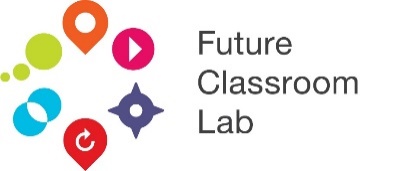 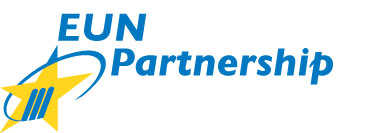 Teachers and schools in the Future Classroom Lab validation network are invited to participate in a new validation pilot commissioned by Name of Commissioning Organisation details of which are provided below. If you would like to participate in this project, please complete the online version of this form at URL by the closing date for this call which is DATE.Teachers and schools in the Future Classroom Lab validation network are invited to participate in a new validation pilot commissioned by Name of Commissioning Organisation details of which are provided below. If you would like to participate in this project, please complete the online version of this form at URL by the closing date for this call which is DATE.Name of Validation Pilot:XXXDuration:Start:End:School/teacher requirements:Primary ☐Secondary ☐Or, specific age range of students:  XX to YYSpecific curriculum subject(s) required if any:School/classroom requirements: (existing use of particular hardware/software, level of broadband connectivity required etc.)School/teacher requirements:Primary ☐Secondary ☐Or, specific age range of students:  XX to YYSpecific curriculum subject(s) required if any:School/classroom requirements: (existing use of particular hardware/software, level of broadband connectivity required etc.)Key objectives of the validation:Key objectives of the validation:Description of work:What both teachers and students are expected to do during the project including requirements in terms of the collection of feedback and evaluation data and the dissemination of results (e.g. if videos will be produced, permission forms may need to be signed by teachers and parents of pupils.)Level of commitment: Approximate indication of the number of hours per week required from teachers. Or the total number of hours/days for the whole activity.Description of work:What both teachers and students are expected to do during the project including requirements in terms of the collection of feedback and evaluation data and the dissemination of results (e.g. if videos will be produced, permission forms may need to be signed by teachers and parents of pupils.)Level of commitment: Approximate indication of the number of hours per week required from teachers. Or the total number of hours/days for the whole activity.Incentives and rewards for schools / teachers:Details of how schools/teachers will benefit: hardware/software donations; participation in professional development activities; access to a Community of Practice; focus groups in Future Classroom Lab in Brussels; participation in summer schools; payment to the school etc.Incentives and rewards for schools / teachers:Details of how schools/teachers will benefit: hardware/software donations; participation in professional development activities; access to a Community of Practice; focus groups in Future Classroom Lab in Brussels; participation in summer schools; payment to the school etc.I would like to participate in this validation project and confirm that I and my school fulfils all of the conditions for participation outlined above.Signed (Head of School): ……………………………….Date: ……………………………….e-mail address: ……………………………………………….Main contact for validation:Name: ………………………………….Position: ……………………………….e-mail address: …………………………I would like to participate in this validation project and confirm that I and my school fulfils all of the conditions for participation outlined above.Signed (Head of School): ……………………………….Date: ……………………………….e-mail address: ……………………………………………….Main contact for validation:Name: ………………………………….Position: ……………………………….e-mail address: …………………………